Consent Form For The Case Reports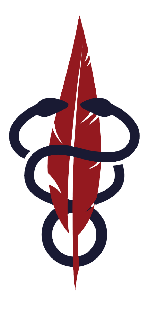 Current Journal of Medical Research (CJMR)Patient consent for case reports to be published in Current Journal of Medical Research;Title of the Article:The patient described in the article (Name-Surname):Corresponding Author:I am (Name-Surname):To myself or my relative (Name-Surname):I consent to the publication of the information regarding this case in this scientific journal.I have been informed that this case will be published without revealing my or my relative's name. This case report may be published on the relevant journal.I am also aware that I may withdraw my consent/permission before the article is published.Date:		...../...../..........  Signature:			